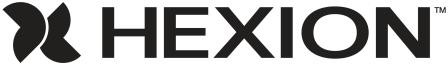 Соответствует Регламенту (ЕС) №1907/2006 (REACH), Приложению II и последующим поправкам, внесенным в Регламент (ЕС) №2015/830ПАСПОРТ БЕЗОПАСНОСТИ ХИМИЧЕСКОЙ ПРОДУКЦИИТОЛЬКО ДЛЯ ПРОМЫШЛЕННОГО ИСПОЛЬЗОВАНИЯEPIKURE ™ Отвердитель 550 Идентификатор продуктаСоответствующие установленные области применения вещества или смеси и нерекомендуемые области примененияИнформация о поставщике паспорта безопасностиКлассификация вещества или смесиНорматив (ЕС) №1272/2008 [CLP/GHS]Acute Tox. 4 H302 Acute Tox. 4 H332Skin Corr./Irrit. 1B H314 Eye Dam./Irrit. 1 H318 Skin Sens. 1 H317Repr. 2 H361fdAquatic Chronic 2 H411См. Раздел 16, где приведен полный текст описаний категорий опасности, упомянутых выше.Элементы этикеткиДругие опасностиТипВещество, представляющее опасность для здоровья или окружающей средыВещество, которое имеет предельно допустимые концентрации в рабочей зонеВещество соответствует критериям оценки vPvB в соответствии с Регламентом (EC) №Приложение XIIIВещество соответствует критериям оценки vPvB в соответствии с Регламентом (EC) № 1907/2006, Приложение XIIIСм. Раздел 16, где приведен полный текст описаний категорий опасности, упомянутых выше.Данный продукт не содержит ингредиентов, которые по данным поставщика и в применяемых концентрациях относятся к представляющим опасность для здоровья или окружающей среды и следовательно, должны упоминаться в данном разделе.Предельно допустимые концентрации в рабочей зоне, если они известны, перечислены в Разделе 8.Описание мер первой помощиСамые важные симптомы и проявления, появляющиеся немедленно и с задержкой Обладает острым потенциальным воздействием на здоровьеПризнаки/симптомы передозировкиПоказания к немедленной медицинской помощи и специальному лечениюСредства пожаротушенияОсобые опасности, создаваемые веществом или смесьюРекомендации для пожарных6.1 Индивидуальные меры предосторожности, средства индивидуальной защиты и процедуры в случае чрезвычайных ситуаций6.3 Методы и материалы для локализации разливов/россыпей и очисткиМеры предосторожности при обращенииУсловия для безопасного хранения с учетом любых несовместимостейХранить в соответствии с местными правилами. Хранить в оригинальном контейнере, в защищенном от света, прохладном и хорошо вентилируемом помещении, отдельно от несовместимых материалов (см. Раздел 10), пищевых продуктов и напитков. Хранить в недоступном для посторонних месте. Храните контейнер с продуктом в плотно закрытом герметическом состоянии вплоть до момента его использования. Вскрытые контейнеры должны быть хорошо закрыты и должны храниться в вертикальном положении, чтобы предотвратить утечку продукта. Не храните продукт в контейнерах, не имеющих этикетки. Используйте соответствующий контейнер для избежания загрязнения окружающей среды.Конкретное конечное использование(я)Параметры контроляПредельно допустимые концентрации в рабочей зонеПредельно допустимые концентрации в рабочей зоне неизвестны.Контроль воздействия на окружающую средуЗащита кожного покроваИнформация по основным физическим и химическим свойствамДополнительная информацияНет дополнительной информации.11.1 Информация по токсикологическим эффектам Острая токсичностьЗаключение/Резюме	:	Не применимо.СенсибилизацияЗаключение/РезюмеМутагенностьКанцерогенностьТоксичность, влияющая на репродукциюТератогенностьОрганоспецифическая токсичность (однократное воздействие)Не применимо.Органоспецифическая токсичность (повторяющееся воздействие)Не применимо.Риск аспирацииНе применимо.Отсроченные и немедленные проявления и долгосрочные последствия кратковременного и длительного воздействияКратковременное воздействиеДолгосрочное воздействиеОбладает хроническим потенциальным воздействием на здоровье12.1 Токсичность12.3 Биоаккумулятивный потенциалНе применимо.12.5 Результаты оценки PBT и vPvB13.1 Способы переработки отходов ПродуктУпаковка14.5. Экологические опасности15.1 Нормативы/законы, относящиеся к безопасности, охране здоровья и окружающей среды, специфические для данного вещества или смесиРегламент ЕС (ЕС) № 1907/2006 (REACH)Приложение XIV - Список веществ, подлежащих санкционированию Вещества, характеризующиеся особо опасными свойствами.Канцерогены: Нет в спискеМутагены: Нет в спискеТоксично для репродукции: Нет в спискеPBT: Нет в спискеvPvB: Нет в спискеПрочие нормативы ЕСДиректива СевезоДанный продукт контролируется Директивой Севезо.Критерии опасностиНациональные нормативыМеждународные инструкцииПроцедура, используемая для получения классификации в соответствии с Регламентом (ЕС) №1272/2008 [CLP/GHS)]Примечание для читателяHexion Inc. («Hexion») считает, что приведенная здесь информация была правильной во время подготовки этого документа или была взята из источников, которые считаются надежными. Однако пользователь обязан искать и изучать другие источники соответствующей информации, соблюдать все применимые законы и процедуры для безопасного обращения с продуктом и его использования и определить пригодность продукта для его назначения. На всю продукцию, поставляемую Hexion, распространяются положения и условия продажи Hexion. HEXION НЕ ДАЕТ НИКАКИХ ЯВНЫХ ИЛИ СКРЫТЫХ ГАРАНТИЙ В ОТНОШЕНИИ ПРОДУКТА ИЛИ ЕГО КОММЕРЧЕСКОЙ ПРИГОДНОСТИ ИЛИ ПРИГОДНОСТИ ДЛЯ ОПРЕДЕЛЕННОЙ ЦЕЛИ, ТОЧНОСТИ ЛЮБОЙ ИНФОРМАЦИИ, ПРЕДОСТАВЛЯЕМОЙ HEXION <(>, <)>, за исключениеминформации о соответствии продукта спецификациям Hexio, которая является частью оферты о продаже любого продукта.® и ™ являются товарными знаками, лицензированными Hexion Inc.Эта страница специально оставлена пустой.Наименование продукта:EPIKURE ™ Отвердитель 550Номер паспорта безопасности:0719300Тип продукта:ОтвердительРекомендуемое применение продуктаСистемы на основе эпоксидной смолыПроизводитель/поставщик/импортер:Hexion B.V. Seattleweg 173195 ND Pernis (Rotterdam), The NetherlandsСправочная служба::4information@hexion.comТелефон:Общая информация+31 (0)10 295 40001.4Номер телефона экстренной службыПоставщик:CARECHEM24Номер телефона:+44 (0) 1235 239 670Пиктограммы опасности: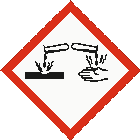 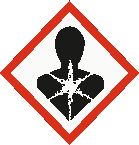 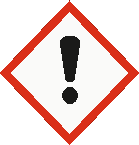 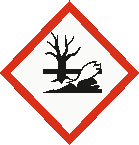 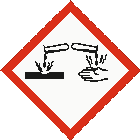 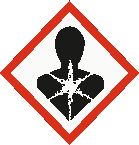 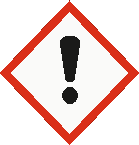 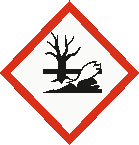 Сигнальное слово:ОпасностьЗаявления об опасностях:Вредно при проглатывании или вдыхании.Вызывает серьёзные ожоги кожи и повреждения глаз. Может вызвать аллергическую кожную реакцию.Предположительно может нанести ущерб фертильности. Предположительно может нанести ущерб плоду. Токсично для водных организмов с долгосрочными последствиями.Меры предосторожностиПрофилактика:Ознакомиться с инструкцией перед применением. Пользоваться защитными перчатками.Использовать средства защиты для глаз или лица. Пользоваться защитной одеждой.Избегать попадания в окружающую среду.Меры первой помощи:ПРИ ВДЫХАНИИ:Переместите пострадавшего на свежий воздух и обеспечьте ему полный покой в удобном для дыхания положении.Немедленно позвоните в ТОКСИКОЛОГИЧЕСКИЙ ЦЕНТР или врачу.ПРИ ПРОГЛАТЫВАНИИ:Немедленно позвоните в ТОКСИКОЛОГИЧЕСКИЙ ЦЕНТР или врачу.НЕ вызывайте рвоту.ПРИ ПОПАДАНИИ НА КОЖУ (или волосы):Немедленно снимите всю загрязненную одежду. Промойте кожу или примите душ.Немедленно позвоните в ТОКСИКОЛОГИЧЕСКИЙ ЦЕНТР или врачу.ПРИ ПОПАДАНИИ В ГЛАЗА:Немедленно позвоните в ТОКСИКОЛОГИЧЕСКИЙ ЦЕНТР или врачу.Хранение:Хранить в недоступном для посторонних месте.Утилизация:Утилизируйте продукт и упаковку в соответствии со всеми местными, региональными, национальными и международными нормами.Опасные ингредиенты::бензиловый спирт, изофорондиамин, м-ксилилендиаминбензиловый спирт, изофорондиамин, м-ксилилендиаминбензиловый спирт, изофорондиамин, м-ксилилендиаминОпасные ингредиенты::бензиловый спирт3-аминометил-3,5,5-триметилциклогексиламинФенол, 4,4- (1-метилэтилиден) бис-, полимер с 5-амино-1,3,3-триметилциклогексанметанамином и (хлорметил) оксираномм-фениленбис(метиламин) салициловая кислота4-нонилфенол (с разветвленной цепью)бензиловый спирт3-аминометил-3,5,5-триметилциклогексиламинФенол, 4,4- (1-метилэтилиден) бис-, полимер с 5-амино-1,3,3-триметилциклогексанметанамином и (хлорметил) оксираномм-фениленбис(метиламин) салициловая кислота4-нонилфенол (с разветвленной цепью)бензиловый спирт3-аминометил-3,5,5-триметилциклогексиламинФенол, 4,4- (1-метилэтилиден) бис-, полимер с 5-амино-1,3,3-триметилциклогексанметанамином и (хлорметил) оксираномм-фениленбис(метиламин) салициловая кислота4-нонилфенол (с разветвленной цепью)Дополнительные элементыэтикеткиДополнительные элементыэтикетки::Неприменимо.Состав вещества соответствует критериям оценки PBTв соответствии с Регламентом (ЕС) № 1907/2006, Приложение XIII:Неприменимо.Вещество соответствует критериям оценки vPvB в соответствии с Регламентом (EC) №1907/2006, Приложение XIII:Неприменимо.Другие опасности, не упомянутые в классификации:Неизвестно.Вещество\препарат:СмесьНазвание продукта/ингредиентаИдентификаторы% по весуКлассификацияТипНазвание продукта/ингредиентаИдентификаторы% по весуРегламент (ЕС) № 1272/2008 [CLP]Типбензиловый спиртРегистрационный номер: 01-2119492630-38- ХХХХЕС: 202-859-9CAS:100-51-6Индекс: 603-057-00-5>=25 -<=50Acute Tox. 4, H302 Acute Tox. 4, H332Eye Dam./Irrit. 2, H319[1]3-аминометил-3,5,5-триметилциклогексиламинЕС: 220-666-8CAS:2855-13-2Индекс: 612-067-00-9>=25 -<=41Acute Tox. 4, H302 Acute Tox. 4, H312Skin Corr./Irrit. 1B, H314Eye Dam./Irrit. 1, H318Skin Sens. 1, H317Aquatic Chronic 3, H412[1]м-фениленбис (метиламин)Регистрационный номер: 01-2119480150-50ЕС: 216-032-5CAS:1477-55-0Индекс:>=10 -<=25Acute Tox. 4, H302 Acute Tox. 4, H332Skin Corr./Irrit. 1B, H314Skin Sens. 1, H317Aquatic Chronic 3, H412[1]Фенол, 4,4'-(1-метилэтилиден)бис-,полимер с 5-амино-1,3,3-триметилциклогексанметанаминоми(хлорметил)оксираномРегистрационный номер: 01-2119965165-33ЕС: 500-101-4CAS: 38294-64-3Индекс:>=5 -<=13Acute Tox. 4, H302 Acute Tox. 4, H312Skin Corr./Irrit. 1B, H314 Skin Sens. 1, H317 Aquatic Chronic 2, H411[1]салициловая кислотаРегистрационный номер: 01-2119486984-17-ХХХХЕС: 200-712-3CAS:69-72-7Индекс:>=5 -<=10Acute Tox. 4, H302 Eye Dam./Irrit. 1, H318[1]4-нонилфенол (с разветвленной цепью)ЕС: 284-325-5CAS:84852-15-3Индекс: 601-053-00-8>0 -<=5Acute Tox. 4, H302Skin Corr./Irrit. 1B, H314 Eye Dam./Irrit. 1, H318Repr. 2, H361fRepr. 2, H361dAquatic Acute 1, H400Aquatic Chronic 1, H410[1]При попадании в глаза::Немедленно обратитесь к врачу. Обратитесь в токсикологический центр или к врачу. Немедленно промойте глаза большим количеством воды, приподнимая верхнее и нижнее веко. Снимите контактные линзы, если они имеются. Продолжайте промывать не менее 10 минут. В случае химическогоожога немедленно обратитесь к врачу.Немедленно обратитесь к врачу. Обратитесь в токсикологический центр или к врачу. Немедленно промойте глаза большим количеством воды, приподнимая верхнее и нижнее веко. Снимите контактные линзы, если они имеются. Продолжайте промывать не менее 10 минут. В случае химическогоожога немедленно обратитесь к врачу.Немедленно обратитесь к врачу. Обратитесь в токсикологический центр или к врачу. Немедленно промойте глаза большим количеством воды, приподнимая верхнее и нижнее веко. Снимите контактные линзы, если они имеются. Продолжайте промывать не менее 10 минут. В случае химическогоожога немедленно обратитесь к врачу.Ингаляция::Немедленно обратитесь к врачу. Обратитесь в токсикологический центр или к врачу. Переместите пострадавшего на свежий воздух и обеспечьте ему полный покой в удобном для дыхания положении. При подозрении на вредные испарения наденьте маску или респиратор. В случае отсутствия дыхания, нестабильного дыхания или остановки дыхания у пострадавшего, сделайте ему искусственное дыхание или дайте это сделать людям, имеющим соответствующую подготовку. Выполнение искусственного дыхания «рот в рот» может быть опасным для пострадавшего человека. Если пострадавший потерял сознание, уложите его на бок и немедленно обратитесь за медицинской помощью. Обеспечьте хорошую циркуляцию воздуха. Ослабьте тесную одежду (воротник, галстук, ремень или повязка на голову). При вдыхании продуктов горения при пожаре симптомы отравления могут проявиться позже. Возможно содержание пострадавшего поднаблюдением врача в течение 48 часов.Немедленно обратитесь к врачу. Обратитесь в токсикологический центр или к врачу. Переместите пострадавшего на свежий воздух и обеспечьте ему полный покой в удобном для дыхания положении. При подозрении на вредные испарения наденьте маску или респиратор. В случае отсутствия дыхания, нестабильного дыхания или остановки дыхания у пострадавшего, сделайте ему искусственное дыхание или дайте это сделать людям, имеющим соответствующую подготовку. Выполнение искусственного дыхания «рот в рот» может быть опасным для пострадавшего человека. Если пострадавший потерял сознание, уложите его на бок и немедленно обратитесь за медицинской помощью. Обеспечьте хорошую циркуляцию воздуха. Ослабьте тесную одежду (воротник, галстук, ремень или повязка на голову). При вдыхании продуктов горения при пожаре симптомы отравления могут проявиться позже. Возможно содержание пострадавшего поднаблюдением врача в течение 48 часов.Немедленно обратитесь к врачу. Обратитесь в токсикологический центр или к врачу. Переместите пострадавшего на свежий воздух и обеспечьте ему полный покой в удобном для дыхания положении. При подозрении на вредные испарения наденьте маску или респиратор. В случае отсутствия дыхания, нестабильного дыхания или остановки дыхания у пострадавшего, сделайте ему искусственное дыхание или дайте это сделать людям, имеющим соответствующую подготовку. Выполнение искусственного дыхания «рот в рот» может быть опасным для пострадавшего человека. Если пострадавший потерял сознание, уложите его на бок и немедленно обратитесь за медицинской помощью. Обеспечьте хорошую циркуляцию воздуха. Ослабьте тесную одежду (воротник, галстук, ремень или повязка на голову). При вдыхании продуктов горения при пожаре симптомы отравления могут проявиться позже. Возможно содержание пострадавшего поднаблюдением врача в течение 48 часов.При попадании на кожу::Немедленно обратитесь к врачу. Обратитесь в токсикологический центр или к врачу. Тщательно промойте кожу водой с мылом. Снимите загрязненную одежду и обувь. Тщательно промойте загрязненную одежду водой перед снятием или используйте перчатки. Продолжайте промывать не менее 10 минут. В случае химического ожога немедленно обратитесь к врачу. При наличии жалоб или симптомов избегайте дальнейшеговоздействия вещества. Постирайте загрязненную одежду перед повторным использованием. Тщательно очистите обувь перед повторным использованием.Немедленно обратитесь к врачу. Обратитесь в токсикологический центр или к врачу. Тщательно промойте кожу водой с мылом. Снимите загрязненную одежду и обувь. Тщательно промойте загрязненную одежду водой перед снятием или используйте перчатки. Продолжайте промывать не менее 10 минут. В случае химического ожога немедленно обратитесь к врачу. При наличии жалоб или симптомов избегайте дальнейшеговоздействия вещества. Постирайте загрязненную одежду перед повторным использованием. Тщательно очистите обувь перед повторным использованием.Немедленно обратитесь к врачу. Обратитесь в токсикологический центр или к врачу. Тщательно промойте кожу водой с мылом. Снимите загрязненную одежду и обувь. Тщательно промойте загрязненную одежду водой перед снятием или используйте перчатки. Продолжайте промывать не менее 10 минут. В случае химического ожога немедленно обратитесь к врачу. При наличии жалоб или симптомов избегайте дальнейшеговоздействия вещества. Постирайте загрязненную одежду перед повторным использованием. Тщательно очистите обувь перед повторным использованием.При проглатывании::Немедленно обратитесь к врачу. Обратитесь в токсилогическийцентр или к врачу. Прополощите рот водой. Снимите зубные протезы. Переместите пострадавшего на свежий воздух иНемедленно обратитесь к врачу. Обратитесь в токсилогическийцентр или к врачу. Прополощите рот водой. Снимите зубные протезы. Переместите пострадавшего на свежий воздух иНемедленно обратитесь к врачу. Обратитесь в токсилогическийцентр или к врачу. Прополощите рот водой. Снимите зубные протезы. Переместите пострадавшего на свежий воздух иобеспечьте ему полный покой в удобном для дыхания положении. При проглатывании вещества, если пострадавший находится в сознании, напоите пострадавшего небольшим количеством воды. Если пострадавший сообщает о подступившей тошноте, прекратите давать ему воду, так как рвота может быть опасной. Нельзя вызывать рвоту у пострадавшего, если на это нет непосредственного указания врача. При возникновении рвоты наклоните голову пострадавшего, чтобы рвотные массы не попали в легкие. В случае химического ожога немедленно обратитесь к врачу. Никогда не давайте ничего в рот человеку, находящемуся без сознания. Если пострадавший потерял сознание, уложите его на бок и немедленно обратитесь за медицинской помощью. Обеспечьтехорошую циркуляцию воздуха. Ослабьте тесную одежду (воротник, галстук, ремень или повязка на голову).Защита лиц, оказывающих первую помощьЗащита лиц, оказывающих первую помощь::Запрещается предпринимать какие-либо действия, сопряженные с личным риском или без соответствующей подготовки. При подозрении на вредные испарения наденьте маску или респиратор. Выполнение искусственного дыхания «рот в рот» может быть опасным для пострадавшего человека. Тщательнопромойте загрязненную одежду водой, прежде чем снять ее, или используйте перчатки.При попадании в глаза:Вызывает серьёзные повреждения глаз.Ингаляция:Наносит вред при вдыхании.При попадании на кожу:Вызывает серьезные ожоги. Может вызвать аллергическую кожную реакцию.При проглатывании:Вредно при проглатывании.При попадании в глаза:Неблагоприятные симптомы могут включать следующее: больслезотечениеИнгаляция:Неблагоприятные симптомы могут включать следующее: снижение веса плодаповышенная смертность плода пороки развития скелетаПри попадании на кожу:Неблагоприятные симптомы могут включать следующее: боль или раздражениепокраснениеВозможно появление волдырей снижение веса плодаповышенная смертность плода пороки развития скелетаПри проглатывании:Неблагоприятные симптомы могут включать следующее: боли в животеснижение веса плода повышенная смертность плодапороки развития скелетаПримечания для врача::При вдыхании продуктов горения при пожаре симптомы отравления могут проявиться позже. Возможно содержание пострадавшего поднаблюдением врача в течение 48 часов.При вдыхании продуктов горения при пожаре симптомы отравления могут проявиться позже. Возможно содержание пострадавшего поднаблюдением врача в течение 48 часов.Специальное лечениеСпециальное лечение:Нет специального лечения.Пригодные средства пожаротушения:Используйте средство пожаротушения, подходящее для соответствующего вида пожара.Непригодные средства пожаротушения:Неизвестно.Опасности, создаваемые веществом или смесью:При пожаре или нагревании происходит повышение давления, в результате которого контейнер может лопнуть. Данный материал токсичен для водных организмов с долгосрочными последствиями. Вода для пожаротушения, загрязненная этим веществом, должна содержаться в закрытой емкости,ее доступ к водоемам, системам дренажа и канализации должен быть предотвращен.Опасные продукты термического разложения:Продукты разложения могут включать следующие вещества:углекислый газокись углерода оксиды азотаСпециальные защитные меры для пожарных:При пожаре освободите площадку и удалите всех находящихся поблизости людей. Запрещается предпринимать какие-либо действия, сопряженные с личным риском или безсоответствующей подготовки.Специальное защитное снаряжение для пожарных:Аварийные бригады должны носить соответствующее защитное снаряжение и автономный дыхательный аппарат (SCBA) с полнолицевой маской, работающей в режиме избыточного давления. Спецодежда пожарных (включая каски, защитные сапоги и перчатки), соответствующая европейскому стандарту EN 469, должна обеспечиватьзащиту начального уровня при химических авариях.Для неаварийного персонала:Запрещается предпринимать какие-либо действия, сопряженные с личным риском или без соответствующей подготовки. Эвакуируйте людей с близлежащих площадок. Не позволяйте находиться на рабочем месте посторонним людям и персоналу без защитной одежды. Не трогайте рассыпанный (разлитый) материал и не ходите по нему. Избегайте вдыхания тумана или паров. Вентилируйте участок.В случае недостаточной вентиляции наденьте соответствующий респиратор. Носите соответствующие средства индивидуальной защиты.Для персонала по ликвидации аварий:Если для ликвидации утечки требуется специальная одежда, обратите внимание на любую информацию в Разделе 8 о пригодных и непригодных материалах. См. также информацию в разделе«Для операторов неаварийных служб».6.2 Меры для защиты окружающей среды:Избегайте рассредоточения пролитого (просыпанного) материала, а также его попадания в почву, водопровод, системы дренажа и канализации. Если продукт вызвал загрязнение окружающей среды(сточные воды, водоёмы, почва или воздух), обратитесь в соответствующие органы. Материал, загрязняющий воду. Может нанести вред окружающей среде при попадании в большом количестве. Избегайте рассредоточения пролитого вещества, а также его попадания в почву, водопровод, системы дренажа и канализации. Если продукт вызвал загрязнение окружающей среды (сточные воды, водоёмы, почва или воздух), обратитесь в соответствующие органы. Материал, загрязняющий воду. Может нанести вред окружающей среде при попадании в большом количестве. Соберите пролитый (просыпанный) материал.Малое рассыпанное (разлитое) количество:Остановите утечку или распространение материала, если это безопасно.  Удалите контейнеры из зоны россыпи/разлива. Разбавьте водой и вытрите досуха, если материал растворяется в воде. В иных случаях или если нерастворимо в воде, соберите сухим инертным материалом и поместите в подходящий контейнер для утилизации. Утилизируйтеу лицензированного подрядчика по сбору отходов.Большое количество рассыпанного (разлитого) материала:Остановите утечку или распространение материала, если это безопасно.  Удалите контейнеры из зоны россыпи/разлива. Подойдите к источнику россыпи/разлива с наветренной стороны.Не допускайте попадания в коллекторы, стоки, подвалы или замкнутые пространства. Пролитое/просыпанное количество смойте на установке по переработке отходов или действуйте, как описано ниже. Собрать при помощи негорючего абсорбирующего материала, например, песка, земли, вермикулита, диатомовой земли, поместить в контейнер для последующего уничтожения в соответствии с существующими местными правилами. Утилизируйте у лицензированного подрядчика по сбору отходов. Загрязнённый абсорбирующий материал можетпредставлять такую же опасность, что и пролитый/просыпанный продукт.6.4 Ссылка на другие разделы:Номера телефонов экстренных служб см. Раздел 1.Для получения информации о соответствующих средствах индивидуальной защиты см. Раздел 8.Для дополнительной информации о переработке отходов см. Раздел 13.Защитные меры:Наденьте соответствующие средства индивидуальной защиты (см. Раздел 8). Люди, имеющие проблемы с чувствительностью кожи, не должны быть заняты в работах, где используется данный продукт. Избегайте воздействия, получите специальные инструкции перед использованием. Избегайте воздействия во время беременности. Не используйте, пока не прочитаете и не поймете все предупреждения. Не допускайте попадания в глаза, на кожу или одежду. Избегайте вдыхания тумана или паров. Не глотать. Избегать попадания в окружающую среду. Используйте этот продукт только при наличии соответствующей вентиляции. В случае недостаточной вентиляции наденьте соответствующий респиратор. Хранить в оригинальном контейнере или в альтернативной утвержденной таре из совместимого материала; плотно закрывать, когда не используется. Пустые контейнеры содержат остатки продукта и могут представлять опасность. Не используйте контейнерповторно.Общие рекомендации по промышленной гигиене:Запрещается принимать пищу и напитки и курить в местах, где проводится работа с этим продуктом или в местах его хранения. Перед приемом пищи или курением рабочие должны вымыть лицо и руки. Снимите загрязненную одежду и защитное снаряжение,прежде чем входить в зону приема пищи. Дополнительные сведения по мерам гигиены приведены также в Разделе 8.Предупреждения:Не применимо.Специфические руководства дляпромышленного сектора:Не применимо.Применимые меры контроля:Если этот продукт содержит ингредиенты, для которых установлены ПДК, то необходим контроль – как персональный и биологический, так и воздуха в рабочей зоне – для определения эффективности вентиляции и необходимых защитных мер и/или использования средств защиты органов дыхания. Следует дать ссылку на стандарты мониторинга, например: Европейский стандарт EN 689 (Атмосфера рабочей зоны - Указания по оценке воздействия химических веществ при вдыхании по сравнению с предельным значением и стратегия измерений) Европейский стандарт EN 14042 (Атмосфера рабочей зоны - Указания по применению и использыванию методик для оценки воздействия химических и биологических агентов) Европейский стандарт EN 482 (Атмосфера рабочей зоны - Общие требования к методикам измерения концентрации химических веществ). Также потребуется ссылка на национальные документы с указаниями по методам определения опасныхвеществ.DNEL/DMEL:Не применимо.PNEC:Не применимо.Применимые меры технического контроля:Используйте этот продукт только при наличии соответствующей вентиляции. Процесс необходимо проводить в закрытой системе, используя местную вытяжную вентиляцию или другие технические методы, позволяющие сохранять концентрацию этих загрязнителей в воздухе рабочей зоныниже всех рекомендованных или установленных значений.Индивидуальные меры защитыИндивидуальные меры защитыИндивидуальные меры защитыГигиенические меры предосторожностиГигиенические меры предосторожностиГигиенические меры предосторожности:Перед едой, курением, посещением туалета и по окончании рабочей смены вымойте кисти рук, предплечья и лицо. Для удаления потенциально загрязненной одежды должна использоваться соответствующая техника. Не уносить загрязненную спецодежду с места работы. Перед повторным использованием необходимо выстирать загрязненную одежду. Убедитесь в том, что места для промывки глаз и душевые кабины безопасностинаходятся недалеко от рабочего места.Защита глаз/лица::Если оценка риска показывает, что необходимо избегать воздействия брызг жидкости, тумана, газов или пыли, следует использовать средства для защиты глаз, соответствующие утверждённым стандартам. Если возможен контакт, следует надеть перечисленное ниже защитное снаряжение, если оценка не указывает на необходимость более высокой степени защиты: очки для защиты от брызг и/или защитную маску. Если существует опасность вдыхания, может потребоватьсяполнолицевой респиратор.Если оценка риска показывает, что необходимо избегать воздействия брызг жидкости, тумана, газов или пыли, следует использовать средства для защиты глаз, соответствующие утверждённым стандартам. Если возможен контакт, следует надеть перечисленное ниже защитное снаряжение, если оценка не указывает на необходимость более высокой степени защиты: очки для защиты от брызг и/или защитную маску. Если существует опасность вдыхания, может потребоватьсяполнолицевой респиратор.Защита рук:Во всех случаях при обращении с химическими продуктами, когда оценка риска показывает необходимость, следует надевать непроницаемые перчатки из химически стойкого материала, соответствующие утверждённым стандартам.Учитывая параметры, указанные производителем перчаток, во время использования проверяйте, сохраняют ли еще перчатки свои защитные свойства. Следует отметить, что время эксплуатации любого материала перчаток может различаться в зависимости от производителя. В случае смесей, состоящих из нескольких веществ, время, в течение которого перчатки будут обеспечивать защиту, невозможно точно оценить.Материал: 730 CamatrilМинимальное время прорыва: 30 мин.Материал: 898 ButojectМинимальное время прорыва: 480 мин.Производитель: Данная рекомендация действительна только для нашего продукта в условиях поставки. Если данный продукт будет смешиваться с другими веществами, вам необходимо связаться с поставщиком защитных перчаток, одобренных ЕС (например, KCL GmbH, D-36124 Eichenzell, тел. 0049 (0) 6659 87300, факс 0049 (0) 665987155, электронная почта: vertrieb@kcl.de).Защита тела:В зависимости от типа работ и предполагаемого риска, прежде чем приступать к работе с продуктом, следует выбрать соответствующие индивидуальные средства защиты,одобренные квалифицированным персоналом.Другие средства защиты кожи:Следует выбрать подходящую обувь и принять дополнительные меры по защите кожи в соответствии с характером выполняемых работ и опасностями,  а также получить разрешение специалиста пообращению с этим продуктом.Защита респираторной системы:Исходя из опасности и возможности воздействия, выбрать респиратор, отвечающий соответствующему стандарту или сертификату. Респираторы необходимо использовать в соответствии с программой защиты дыхания для обеспечения правильного размещения,подготовки и прочих важных аспектов использования.Контроль воздействия на окружающую среду:Необходимо контролировать выбросы из вентиляции или от работающего оборудования, чтобы удостовериться в их соответствии экологическим нормативам. В некоторых случаях для снижения выбросов до допустимого уровня необходима установка газопромывателей и фильтров или модификация рабочегооборудования.Внешний видФизическое состояние:жидкостьЦвет:Не применимо.Запах:Не применимо.Порог запаха:Не применимо.Водородный показатель (рН):Около 11 [конц. (% вес/вес): 30 г/л] при 20°C (ISO 8975)Точка плавления/точка замерзания:Не применимо.Исходная точка кипения и интервал кипения:> 200°С (DIN 53171)Температура вспышки:> 100°ССкорость испарения:Не применимо.Верхний/нижний пределы воспламеняемости или взрываемости:Нижний предел воспламеняемости  / взрывоопасности: 1,3% (V)Верхний/нижний пределы воспламеняемости или взрываемости: 13% (V)Давление пара:0,28 гПа при 20°СПлотность пара:Не применимо.Относительная плотность:Не применимо.Плотность:1,01 - 1,05 г/см3	(ISO 2811)Растворимость:Не применимо.Растворимость в воде:Не применимо.Коэффициент распределения: н-октанол/вода:Не применимо.Температура самовоспламенения:Не применимо.Температура разложения:Не применимо.Вязкость:Динамическая: 200–300 мПа·с при 25 °C (ISO 9371)Кинематическая: Не применимо.Взрывоопасные свойства:Не применимо.Окисляющие свойства:Не применимо.10.1 Реакционная способность:Продукт стабилен в нормальных условиях.10.2 Химическая стабильность:Продукт стабилен.10.3 Возможность опасныхреакций:Не ожидаются при нормальных условиях храненияи использования.10.4 Недопустимые условия:Нет никаких специфических данных.10.5 Несовместимые материалы:Нет никаких специфических данных.10.6 Опасные продукты разложения:При нормальных условиях хранения и использования опасное разложение продукта не должно происходить.Название продукта/ингредиентаРезультатБиологический видДозаЭкспозициябензиловый спиртбензиловый спиртбензиловый спиртбензиловый спиртбензиловый спиртбензиловый спиртDL50 ПероральноКрыса1230 мг/кг-CL50ИнгаляцияКрыса> 4178 мг/л4 часаLD50 КожноКролик2000 мг/кг-3-аминометил-3,5,5-триметилциклогексиламин3-аминометил-3,5,5-триметилциклогексиламин3-аминометил-3,5,5-триметилциклогексиламин3-аминометил-3,5,5-триметилциклогексиламин3-аминометил-3,5,5-триметилциклогексиламин3-аминометил-3,5,5-триметилциклогексиламинDL50 ПероральноКрыса1030 мг/кг-м-фениленбис (метиламин)м-фениленбис (метиламин)м-фениленбис (метиламин)м-фениленбис (метиламин)м-фениленбис (метиламин)м-фениленбис (метиламин)DL50 ПероральноКрыса930 мг/кг-CL50ИнгаляцияКрыса3,89 мг/л1 часCL50ИнгаляцияКрыса2,4 мг/л4 часаCL50ИнгаляцияКрыса - Женский0,8 мг/л4 часаLD50 КожноКролик2000 мг/кг-салициловая кислотасалициловая кислотасалициловая кислотасалициловая кислотасалициловая кислотасалициловая кислотаDL50 ПероральноКрыса891 мг/кг-LD50 КожноКролик> 10 000 мг/кг-4-нонилфенол (с разветвленной цепью)4-нонилфенол (с разветвленной цепью)4-нонилфенол (с разветвленной цепью)4-нонилфенол (с разветвленной цепью)4-нонилфенол (с разветвленной цепью)4-нонилфенол (с разветвленной цепью)DL50 ПероральноКрыса1300 мг/кг-Числовые характеристики острой токсичностиЧисловые характеристики острой токсичностиСпособ воздействияОценка острой токсичностиПероральный967,1 мг/кгСпособ воздействияОценка острой токсичностиКожный2558,1 мг/кгСпособ воздействияОценка острой токсичностиВдыхание (пары)110 мг/лСпособ воздействияОценка острой токсичностиИнгаляции (порошки и аэрозоли)4,054 мг/лРаздражение/разъеданиеРаздражение/разъеданиеРаздражение/разъеданиеРаздражение/разъеданиеРаздражение/разъеданиеРаздражение/разъеданиеРаздражение/разъеданиеРаздражение/разъеданиеРаздражение/разъеданиеРаздражение/разъеданиеРаздражение/разъеданиеРаздражение/разъеданиеНазвание продукта/ингредиентаНазвание продукта/ингредиентаРезультатРезультатБиологический видБиологический видОценкаОценкаЭкспозицияЭкспозицияНаблюдениеНаблюдениебензиловый спиртбензиловый спиртКожа -Вызывает умеренное раздражениеКожа -Вызывает умеренное раздражениеКроликКролик24 часа24 часа--м-фениленбис (метиламин)м-фениленбис (метиламин)Кожа -Сильный раздражительКожа -Сильный раздражительКроликКролик24 часа24 часа--Глаза -Сильный раздражительГлаза -Сильный раздражительКроликКролик24 часа24 часа--4-нонилфенол (с разветвленной цепью)4-нонилфенол (с разветвленной цепью)Кожа -Сильный раздражительКожа -Сильный раздражительКроликКролик24 часа24 часа--Глаза -Сильный раздражительГлаза -Сильный раздражительКроликКролик--Заключение/РезюмеКожа:Не применимо.Глаза:Не применимо.Дыхательные пути:Не применимо.Кожа:Не применимо.Дыхательные пути:Не применимо.Заключение/Резюме:Не применимо.Заключение/Резюме:Не применимо.Заключение/Резюме:Не применимо.Заключение/Резюме:Не применимо.Информация о вероятных путяхвоздействия:Не применимо.Обладает острым потенциальным воздействием на здоровьеПри попадании в глаза:Вызывает серьёзные повреждения глаз.Ингаляция:Наносит вред при вдыхании.При попадании на кожу:Вызывает серьезные ожоги. Может вызвать аллергическую кожную реакцию.При проглатывании:Вредно при проглатывании.Симптомы, связанные с физическими, химическими и токсикологическими характеристикамиСимптомы, связанные с физическими, химическими и токсикологическими характеристикамиСимптомы, связанные с физическими, химическими и токсикологическими характеристикамиСимптомы, связанные с физическими, химическими и токсикологическими характеристикамиСимптомы, связанные с физическими, химическими и токсикологическими характеристикамиПри попадании в глазаПри попадании в глазаПри попадании в глаза:Неблагоприятные симптомы могут включать следующее: больслезотечение,покраснениеИнгаляция::Неблагоприятные симптомы могут включать следующее: снижение веса плодаповышенная смертность плода пороки развития скелетаПри попадании на кожу::Неблагоприятные симптомы могут включать следующее: боль или раздражениепокраснениеВозможно появление волдырей снижение веса плодаповышенная смертность плода пороки развития скелетаПри проглатывании::Неблагоприятные симптомы могут включать следующее: боли в животеснижение веса плода,повышенная смертность плода пороки развития скелетаПотенциально немедленные проявления:Не применимо.Потенциально отсроченные проявления:Не применимо.Потенциально немедленные проявления:Не применимо.Потенциально отсроченные проявления:Не применимо.Заключение/Резюме:Не применимо.Общее:После сенсибилизации может возникнуть сильная аллергическая реакцияпри последующем воздействии чрезвычайно малых уровней.Канцерогенность:Нет известных значительных эффектов или критических опасностей.Мутагенность:Нет известных значительных эффектов или критических опасностей.Тератогенность:Предположительно может нанести ущерб плоду.Влияние на развитие плода:Нет известных значительных эффектов или критических опасностей.Влияние на фертильность:Предположительно может нанести ущерб фертильности.Название продукта/ингредиентаРезультатРезультатБиологический видЭкспозициябензиловый спиртбензиловый спиртбензиловый спиртбензиловый спиртбензиловый спиртОстрая LC50 10 000 мкг/л Пресная водаОстрая LC50 10 000 мкг/л Пресная водаРыба - Солнечник синежаберный96 чсалициловая кислотасалициловая кислотасалициловая кислотасалициловая кислотасалициловая кислотаОстрая EC50 870 мг/л Пресная водаОстрая EC50 870 мг/л Пресная водаПресноводные беспозвоночные.Дафния48 чХроническая NOEC 5,6 мг/л Пресная водаХроническая NOEC 5,6 мг/л Пресная водаПресноводные беспозвоночные.Дафния21 дн4-нонилфенол (с разветвленной цепью)4-нонилфенол (с разветвленной цепью)4-нонилфенол (с разветвленной цепью)4-нонилфенол (с разветвленной цепью)4-нонилфенол (с разветвленной цепью)Острая LC50 138,25 мкг/л Пресная водаОстрая LC50 138,25 мкг/л Пресная водаРыба - Толстоголовчерный (Pimephalespromelas)96 чОстрая LC50 135,1 мкг/л Пресная водаОстрая LC50 135,1 мкг/л Пресная водаРыба - Солнечник синежаберный96 чОстрая EC50 0,33 мг/л Пресная водаОстрая EC50 0,33 мг/л Пресная водаПресноводные растения -Зеленые водоросли72 чОстрая EC50 0,41 мг/л Пресная водаОстрая EC50 0,41 мг/л Пресная водаПресноводные растения -Зеленые водоросли96 чЗаключение/Резюме:Не применимо.12.2 Устойчивость и способность к разложению12.2 Устойчивость и способность к разложению12.2 Устойчивость и способность к разложениюЗаключение/Резюме:Не применимо.12.3 Биоаккумулятивный потенциал12.3 Биоаккумулятивный потенциал12.3 Биоаккумулятивный потенциал12.3 Биоаккумулятивный потенциалНазвание продукта/ингредиентаКоэффициент распределения октанола/водыКБКПотенциалбензиловый спирт1,1-низкийм-фениленбис (метиламин)0,182,69низкийсалициловая кислота2,21 - 2,26-низкий4-нонилфенол (с разветвленной цепью)5,42,4низкий12.4 Подвижность в почвеКоэффициент распределения между почвой и водой (KOC):Не применимо.Подвижность:Не применимо.PBT:P: Недоступно B: НедоступноТ: недоступноvPvB:vP: Не применимо.vB: Не применимо.12.6 Другие неблагоприятные воздействия:Нет известных значительных эффектов или критических опасностей.Нет известных значительных эффектов или критических опасностей.Методы утилизацииМетоды утилизацииМетоды утилизации:По возможности следует избегать образования отходов или минимизировать их количество. Следует всегда проводить утилизацию данного продукта, растворов и любых побочных продуктов в соответствии с требованиями по защите окружающей среды и законодательства по утилизации отходов, а также с требованиями органов местной власти. Утилизируйте излишки продуктов или продукты, не предназначенные для переработки,у лицензированного подрядчика по сбору отходов. Неочищенные отходы не должны поступать в канализацию, если полностью не соответствуют требованиям всех подведомственных органов.По возможности следует избегать образования отходов или минимизировать их количество. Следует всегда проводить утилизацию данного продукта, растворов и любых побочных продуктов в соответствии с требованиями по защите окружающей среды и законодательства по утилизации отходов, а также с требованиями органов местной власти. Утилизируйте излишки продуктов или продукты, не предназначенные для переработки,у лицензированного подрядчика по сбору отходов. Неочищенные отходы не должны поступать в канализацию, если полностью не соответствуют требованиям всех подведомственных органов.Опасные отходы::Класс опасности продукта может соответствовать ожидаемым критериямдля опасных отходов.Методы утилизации:По возможности следует избегать образования отходов или минимизировать их количество. Оставшаяся упаковка подлежит вторичной переработке.Сжигание или захоронение на свалке может применяться, только если вторичная переработка нецелесообразна.Особые меры предосторожности:Продукт и его контейнер необходимо удалять безопасным образом. При обращении с пустыми контейнерами, которые не были очищены или промыты, следует соблюдать осторожность. Пустые контейнеры и вкладыши могут содержать остаткипродукта. Избегайте рассредоточения пролитого (просыпанного) материала, а также его попадания в почву, водопровод, системы дренажа и канализации.Нормативная информация14.1.Номер по классификации ООН14.2. Правильное транспортное наименование, утвержденное ООН14.3. Класс(ы) транспортной опасности14.4. Группа упаковкиДОПОГ / ВОПОГ2735АМИНЫ ЖИДКИЕ КОРРОЗИОННЫЕ, Н.У.К.(ИЗОФОРОНДИАМИН (СМЕСЬ))8IIСМГС2735АМИНЫ ЖИДКИЕ КОРРОЗИОННЫЕ, Н.У.К.(ИЗОФОРОНДИАМИН (СМЕСЬ))8IIИКАО/ИАТА2735АМИНЫ ЖИДКИЕ КОРРОЗИОННЫЕ, Н.У.К. (ИЗОФОРОНДИАМИН(СМЕСЬ))8IIИМО / МК МПОГ2735АМИНЫ ЖИДКИЕ КОРРОЗИОННЫЕ, Н.У.К. (ИЗОФОРОНДИАМИН(СМЕСЬ))8IIОпасно для окружающей среды и/или загрязняет морскую среду:Да.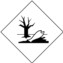 14.6 Особые меры предосторожности для потребителей:Транспортировка в помещении потребителя: транспортировку всегда следует осуществлять в закрытых защищенных контейнерах, которые находятся в вертикальном положении.  Удостоверьтесь, что лица, которые осуществляюттранспортировку, знают, какие действия им следует предпринять в случае повреждения или утечки продукта.Статус REACH:Вещества в этом продукте были предварительно зарегистрированы и/или зарегистрированы или освобождены от регистрации в соответствии с Регламентом (ЕС) № 1907/2006 (REACH).Вещества, разрушающие озоновый слой:Неприменимо.Приложение XVII - Ограничения производства, предложения на рынке и применения некоторых опасных веществ, смесейи изделий:Неприменимо.ЕС - предварительное обоснованное согласие. Список химических веществ, подпадающих под действие международной процедуры ПОС (Приложение I -Часть 1):ИмеетсяЕС - предварительное обоснованное согласие. Список химических веществ, подпадающих под действие международной процедуры ПОС (Приложение I -Часть 2):ИмеетсяЕС - предварительное обоснованное согласие. Список химических веществ, подпадающих под действие международной процедуры ПОС (Приложение I - Часть 3):Нет в спискеНазвание продукта/ингредиентаКанцерогенные эффектыМутагенные эффектыВлияние на развитие плодаВлияние на фертильность4-нонилфенол (с разветвленной цепью)---Repr. 2, H361fКатегорияE2: Опасно для водной среды — категория 2 хронической токсичности C9ii: Токсично для окружающей средыМеждународные списки:Реестр Австралии (AICS, Перечень существующих промышленных веществ Австралии): Все компоненты перечислены в списках или освобождены от контроля.Реестр Канады: Все компоненты перечислены в списках или освобождены от контроля. Реестр Японии: Все компоненты перечислены в списках или освобождены от контроля. Реестр Китая (Перечень существующих химических веществ Китая): Все компоненты перечислены в списках или освобождены от контроля.Реестр Кореи (KECI, Перечень существующих химических веществ в Корее): Все компоненты перечислены в списках или освобождены от контроля.Перечень химических веществ Новой Зеландии (NZIoC): Все компоненты перечислены в списках или освобождены от контроля.Реестр Филиппин (PICCS): Все компоненты перечислены в списках или освобождены от контроля.Реестр США (TSCA, Закон о контроле за токсичными веществами, раздел 8b): Все компоненты перечислены в списках или освобождены от контроля.Реестр Тайваня (CSNN): Все компоненты перечислены в списках или освобождены от контроля.Список Конвенции озапрещении химического оружия Таблица I Химические соединения:Нет в спискеСписок Конвенции о запрещении химического оружия Таблица II Химические соединения:Нет в спискеСписок Конвенции о запрещении химического оружияТаблица III Химические соединения:Нет в списке15.2 Оценка химическойбезопасности:Данный продукт содержит вещества, для которых все ещетребуется оценка химической безопасности.Аббревиатуры и сокращения:ATE = Оценка острой токсичностиCLP = Правила классификации, упаковки, маркировки химических веществ и смесей (ЕС № 1272/2008)DNEL = Выведенный уровень отсутствия воздействия DMEL = Выведенный уровень минимального воздействияEUH-формулировка = CLP-формулировка рискаPNEC = Расчетная неэффективная концентрация RRN = Регистрационный номер REACHPBT = Стойкий, способный к биоаккумуляции, токсичныйvPvB = Особо стойкий и способный к биоаккумуляцииКлассификацияОбоснованиеAcute Tox. 4, H302 (orale)Метод расчетаAcute Tox. 4 - Острая токсичность, категория 4, H332 (ингаляция)Метод расчетаSkin Corr./Irrit. 1B - Раздражение/разъедание кожи, категория 1B, H314Метод расчетаEye Dam./Irrit. 1 - Повреждение/раздражение глаз, категория 1, Н318Метод расчетаСенсибилизация кожи, категория 1, Н317Метод расчетаRepr. 2, H361fd (фертильность, плод)Метод расчетаAquatic Chronic 2 - Вред для водных организмов с долгосрочными последствиями, категория 2, H411Метод расчетаПолный текст сокращений об опасностяхH302 (перорально)Вредно при проглатывании.Полный текст сокращений об опасностяхH312 (кожно)Наносит вред при контакте с кожей.Полный текст сокращений об опасностяхH314Вызывает серьёзные ожоги кожии повреждения глазПолный текст сокращений об опасностяхH317Может вызывать аллергическуюкожную реакцию.Полный текст сокращений об опасностяхH318Вызывает серьёзные повреждения глаз.Полный текст сокращений об опасностяхH319Вызывает серьёзное раздражениеглаз.Полный текст сокращений об опасностяхH332 (ингаляция)Наносит вред при вдыхании.Полный текст сокращений об опасностяхH361fd (фертильность, плод)Предположительно может нанести ущерб фертильности. Предположительно может нанести ущербплоду.Полный текст сокращений об опасностяхH400Весьма токсично для водныхорганизмов.Полный текст сокращений об опасностяхH410Весьма токсично для водных организмов с долгосрочными последствиями.Полный текст сокращений об опасностяхH411Токсично для водных организмовс долгосрочными последствиями.Полный текст сокращений об опасностяхH412Вредно для водных организмов с долгосрочнымипоследствиями.Полный текст сокращений об опасностяхH302 (перорально)Вредно при проглатывании.Полный текст сокращений об опасностяхH312 (кожно)Наносит вред при контакте с кожей.Полный текст сокращений об опасностяхH314Вызывает серьёзные ожоги кожии повреждения глазПолный текст сокращений об опасностяхH317Может вызывать аллергическуюкожную реакцию.Полный текст сокращений об опасностяхH318Вызывает серьёзные повреждения глаз.Полный текст сокращений об опасностяхH319Вызывает серьёзное раздражениеглаз.Полный текст сокращений об опасностяхH332 (ингаляция)Наносит вред при вдыхании.Полный текст сокращений об опасностяхH361fd (фертильность, плод)Предположительно может нанести ущерб фертильности. Предположительно может нанести ущербплоду.Полный текст сокращений об опасностяхH400Весьма токсично для водных организмоворганизмов.Полный текст сокращений об опасностяхH410Весьма токсично для водных организмовс долгосрочными последствиями.Полный текст сокращений об опасностяхH411Токсично для водных организмов с долгосрочнымипоследствиями.Полный текст сокращений об опасностяхH412Вреден для водных организмовс долгосрочными последствиями.Полный текст классификаций: [CLP/GHS]Полный текст классификаций: [CLP/GHS]Полный текст классификаций: [CLP/GHS]Полный текст классификаций: [CLP/GHS]Acute Tox. 4, H302Acute Tox. 4, H302ОСТРАЯ ТОКСИЧНОСТЬ (перорально) -Категория 4ОСТРАЯ ТОКСИЧНОСТЬ (перорально) -Категория 4Полный текст классификаций: [CLP/GHS]Полный текст классификаций: [CLP/GHS]Полный текст классификаций: [CLP/GHS]Полный текст классификаций: [CLP/GHS]Acute Tox. 4, H312Acute Tox. 4, H312ОСТРАЯ ТОКСИЧНОСТЬ (кожно)- Категория 4ОСТРАЯ ТОКСИЧНОСТЬ (кожно)- Категория 4Полный текст классификаций: [CLP/GHS]Полный текст классификаций: [CLP/GHS]Полный текст классификаций: [CLP/GHS]Полный текст классификаций: [CLP/GHS]Skin Corr./Irrit. 1B, H314Skin Corr./Irrit. 1B, H314РАЗЪЕДАНИЕ/РАЗДРАЖЕНИЕКОЖИ - Категория 1BРАЗЪЕДАНИЕ/РАЗДРАЖЕНИЕКОЖИ - Категория 1BПолный текст классификаций: [CLP/GHS]Полный текст классификаций: [CLP/GHS]Полный текст классификаций: [CLP/GHS]Полный текст классификаций: [CLP/GHS]Skin Sens. 1, H317Skin Sens. 1, H317СЕНСИБИЛИЗАЦИЯКОЖИ - Категория 1СЕНСИБИЛИЗАЦИЯКОЖИ - Категория 1Полный текст классификаций: [CLP/GHS]Полный текст классификаций: [CLP/GHS]Полный текст классификаций: [CLP/GHS]Полный текст классификаций: [CLP/GHS]Eye Dam./Irrit. 1, H318Eye Dam./Irrit. 1, H318СЕРЬЕЗНОЕ ПОВРЕЖДЕНИЕ/РАЗДРАЖЕНИЕГЛАЗ - Категория 1СЕРЬЕЗНОЕ ПОВРЕЖДЕНИЕ/РАЗДРАЖЕНИЕГЛАЗ - Категория 1Полный текст классификаций: [CLP/GHS]Полный текст классификаций: [CLP/GHS]Полный текст классификаций: [CLP/GHS]Полный текст классификаций: [CLP/GHS]Eye Dam./Irrit. 2, H319Eye Dam./Irrit. 2, H319СЕРЬЕЗНОЕ ПОВРЕЖДЕНИЕ/РАЗДРАЖЕНИЕГЛАЗ - Категория 2СЕРЬЕЗНОЕ ПОВРЕЖДЕНИЕ/РАЗДРАЖЕНИЕГЛАЗ - Категория 2Полный текст классификаций: [CLP/GHS]Полный текст классификаций: [CLP/GHS]Полный текст классификаций: [CLP/GHS]Полный текст классификаций: [CLP/GHS]Acute Tox. 4, H332Acute Tox. 4, H332ОСТРАЯ ТОКСИЧНОСТЬ(ингаляционно) - Категория 4ОСТРАЯ ТОКСИЧНОСТЬ(ингаляционно) - Категория 4Полный текст классификаций: [CLP/GHS]Полный текст классификаций: [CLP/GHS]Полный текст классификаций: [CLP/GHS]Полный текст классификаций: [CLP/GHS]Repr. 2, H361fd (фертильность, плод)Repr. 2, H361fd (фертильность, плод)ТОКСИЧНОСТЬ ДЛЯРЕПРОДУКЦИИ (фертильности, плода) - Категория 2ТОКСИЧНОСТЬ ДЛЯРЕПРОДУКЦИИ (фертильности, плода) - Категория 2Полный текст классификаций: [CLP/GHS]Полный текст классификаций: [CLP/GHS]Полный текст классификаций: [CLP/GHS]Полный текст классификаций: [CLP/GHS]Aquatic Acute 1, H400Aquatic Acute 1, H400ВЕСЬМА ТОКСИЧНО ДЛЯ ВОДНЫХ ОРГАНИЗМОВКатегория 1ВЕСЬМА ТОКСИЧНО ДЛЯ ВОДНЫХ ОРГАНИЗМОВКатегория 1Полный текст классификаций: [CLP/GHS]Полный текст классификаций: [CLP/GHS]Полный текст классификаций: [CLP/GHS]Полный текст классификаций: [CLP/GHS]Aquatic Chronic 1, H410Aquatic Chronic 1, H410ОПАСНО ДЛЯ ВОДНЫХ ОРГАНИЗМОВ С ДОЛГОСРОЧНЫМИПОСЛЕДСТВИЯМИ - Категория 1ОПАСНО ДЛЯ ВОДНЫХ ОРГАНИЗМОВ С ДОЛГОСРОЧНЫМИПОСЛЕДСТВИЯМИ - Категория 1Полный текст классификаций: [CLP/GHS]Полный текст классификаций: [CLP/GHS]Полный текст классификаций: [CLP/GHS]Полный текст классификаций: [CLP/GHS]Aquatic Chronic 2, H411Aquatic Chronic 2, H411ОПАСНО ДЛЯ ВОДНЫХ ОРГАНИЗМОВ С ДОЛГОСРОЧНЫМИПОСЛЕДСТВИЯМИ - Категория 2ОПАСНО ДЛЯ ВОДНЫХ ОРГАНИЗМОВ С ДОЛГОСРОЧНЫМИПОСЛЕДСТВИЯМИ - Категория 2Полный текст классификаций: [CLP/GHS]Полный текст классификаций: [CLP/GHS]Полный текст классификаций: [CLP/GHS]Полный текст классификаций: [CLP/GHS]Aquatic Chronic 3, H412Aquatic Chronic 3, H412ОПАСНО ДЛЯ ВОДНЫХ ОРГАНИЗМОВ С ДОЛГОСРОЧНЫМИПОСЛЕДСТВИЯМИ - Категория 3ОПАСНО ДЛЯ ВОДНЫХ ОРГАНИЗМОВ С ДОЛГОСРОЧНЫМИПОСЛЕДСТВИЯМИ - Категория 3Полный текст классификаций: [CLP/GHS]Полный текст классификаций: [CLP/GHS]Полный текст классификаций: [CLP/GHS]Полный текст классификаций: [CLP/GHS]Acute Tox. 4, H302Acute Tox. 4, H302ОСТРАЯ ТОКСИЧНОСТЬ (перорально) -Категория 4ОСТРАЯ ТОКСИЧНОСТЬ (перорально) -Категория 4Полный текст классификаций: [CLP/GHS]Полный текст классификаций: [CLP/GHS]Полный текст классификаций: [CLP/GHS]Полный текст классификаций: [CLP/GHS]Acute Tox. 4, H312Acute Tox. 4, H312ОСТРАЯ ТОКСИЧНОСТЬ (кожно)- Категория 4ОСТРАЯ ТОКСИЧНОСТЬ (кожно)- Категория 4Полный текст классификаций: [CLP/GHS]Полный текст классификаций: [CLP/GHS]Полный текст классификаций: [CLP/GHS]Полный текст классификаций: [CLP/GHS]Skin Corr./Irrit. 1B, H314Skin Corr./Irrit. 1B, H314РАЗЪЕДАНИЕ/РАЗДРАЖЕНИЕКОЖИ - Категория 1BРАЗЪЕДАНИЕ/РАЗДРАЖЕНИЕКОЖИ - Категория 1BПолный текст классификаций: [CLP/GHS]Полный текст классификаций: [CLP/GHS]Полный текст классификаций: [CLP/GHS]Полный текст классификаций: [CLP/GHS]Skin Sens. 1, H317Skin Sens. 1, H317СЕНСИБИЛИЗАЦИЯКОЖИ - Категория 1СЕНСИБИЛИЗАЦИЯКОЖИ - Категория 1Полный текст классификаций: [CLP/GHS]Полный текст классификаций: [CLP/GHS]Полный текст классификаций: [CLP/GHS]Полный текст классификаций: [CLP/GHS]Eye Dam./Irrit. 1, H318Eye Dam./Irrit. 1, H318СЕРЬЕЗНОЕ ПОВРЕЖДЕНИЕ/РАЗДРАЖЕНИЕГЛАЗ - Категория 1СЕРЬЕЗНОЕ ПОВРЕЖДЕНИЕ/РАЗДРАЖЕНИЕГЛАЗ - Категория 1Полный текст классификаций: [CLP/GHS]Полный текст классификаций: [CLP/GHS]Полный текст классификаций: [CLP/GHS]Полный текст классификаций: [CLP/GHS]Eye Dam./Irrit. 2, H319Eye Dam./Irrit. 2, H319СЕРЬЕЗНОЕ ПОВРЕЖДЕНИЕ/РАЗДРАЖЕНИЕГЛАЗ - Категория 2СЕРЬЕЗНОЕ ПОВРЕЖДЕНИЕ/РАЗДРАЖЕНИЕГЛАЗ - Категория 2Полный текст классификаций: [CLP/GHS]Полный текст классификаций: [CLP/GHS]Полный текст классификаций: [CLP/GHS]Полный текст классификаций: [CLP/GHS]Acute Tox. 4, H332Acute Tox. 4, H332ОСТРАЯ ТОКСИЧНОСТЬ(ингаляционно) - Категория 4ОСТРАЯ ТОКСИЧНОСТЬ(ингаляционно) - Категория 4Полный текст классификаций: [CLP/GHS]Полный текст классификаций: [CLP/GHS]Полный текст классификаций: [CLP/GHS]Полный текст классификаций: [CLP/GHS]Repr. 2, H361fd (фертильность, плод)Repr. 2, H361fd (фертильность, плод)ТОКСИЧНОСТЬ ДЛЯРЕПРОДУКЦИИ (фертильности, плода) - Категория 2ТОКСИЧНОСТЬ ДЛЯРЕПРОДУКЦИИ (фертильности, плода) - Категория 2Полный текст классификаций: [CLP/GHS]Полный текст классификаций: [CLP/GHS]Полный текст классификаций: [CLP/GHS]Полный текст классификаций: [CLP/GHS]Aquatic Acute 1, H400Aquatic Acute 1, H400ВЕСЬМА ТОКСИЧНО ДЛЯ ВОДНЫХ ОРГАНИЗМОВКатегория 1ВЕСЬМА ТОКСИЧНО ДЛЯ ВОДНЫХ ОРГАНИЗМОВКатегория 1Полный текст классификаций: [CLP/GHS]Полный текст классификаций: [CLP/GHS]Полный текст классификаций: [CLP/GHS]Полный текст классификаций: [CLP/GHS]Aquatic Chronic 1, H410Aquatic Chronic 1, H410ОПАСНО ДЛЯ ВОДНЫХ ОРГАНИЗМОВ С ДОЛГОСРОЧНЫМИПОСЛЕДСТВИЯМИ - Категория 1ОПАСНО ДЛЯ ВОДНЫХ ОРГАНИЗМОВ С ДОЛГОСРОЧНЫМИПОСЛЕДСТВИЯМИ - Категория 1Полный текст классификаций: [CLP/GHS]Полный текст классификаций: [CLP/GHS]Полный текст классификаций: [CLP/GHS]Полный текст классификаций: [CLP/GHS]Aquatic Chronic 2, H411Aquatic Chronic 2, H411ОПАСНО ДЛЯ ВОДНЫХ ОРГАНИЗМОВС ДОЛГОСРОЧНЫМИ ПОСЛЕДСТВИЯМИ - Категория 2ОПАСНО ДЛЯ ВОДНЫХ ОРГАНИЗМОВС ДОЛГОСРОЧНЫМИ ПОСЛЕДСТВИЯМИ - Категория 2Aquatic Chronic 3, H412ОПАСНО ДЛЯ ВОДНЫХ ОРГАНИЗМОВ С ДОЛГОСРОЧНЫМИПОСЛЕДСТВИЯМИ - Категория 3ОПАСНО ДЛЯ ВОДНЫХ ОРГАНИЗМОВ С ДОЛГОСРОЧНЫМИПОСЛЕДСТВИЯМИ - Категория 3Дата печати:21.06.201821.06.2018Дата выпуска / Дата редакции:24.06.201724.06.2017Дата предыдущей редакции:00.00.000000.00.0000Версия:1.01.0